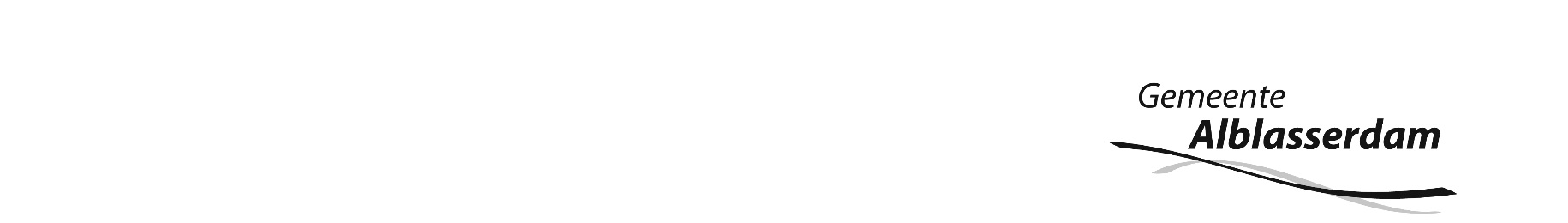 De raad van de gemeente Alblasserdam;gelezen het voorstel van burgemeester en wethouders van 30 januari 2018 over Zienswijze op begrotingswijziging 2018 SOJ en vaststellen Meerjarenperspectief Jeugdhulp 2018 - 2022B E S L U I T:een zienswijze uit te brengen op de begrotingswijziging 2018 van de Serviceorganisatie Jeugd ZHZ, conform de bij dit voorstel gevoegde conceptbrief;het Meerjarenperspectief Jeugdhulp ZHZ vast te stellen, als opvolger van het Beleidsrijk Regionaal Transitiearrangement (BRTA) voor de komende beleidsperiode 2018-2022.Alblasserdam, 20 februari 2018De raad voornoemd,De griffier,                                                De voorzitter, 				I.M. de Gruijter                                         J.G.A. Paans 	